Applicant InformationSchool InformationDoes your school have a matching fund plan?     ____________________________________________________DEADLINE MAY 1RETURN APPLICATION TO Trinity Lutheran ChurchP.O. Box 44738460 Lincoln TrailNorth Branch, MN  55056INCLUDE: Letter of Acceptance from your schoolSCHOLARSHIPS AVAILABLE FOR TRINITY’S HIGH SCHOOL SENIORSThrough the foresight and generosity of several members of our church, a scholarship fund has been established at Trinity Lutheran as part of our memorial fund giving.  Following are the guidelines for high school seniors interested in applying.1.	The applicant must be a member of Trinity Lutheran Church.2.	The applicant must attend an ELCA affiliated school.3.	The scholarship will be paid directly to the school.4.	The scholarship will be for the graduating seniors in the present year and will be given in accordance with the guidelines of the school which the applicant is attending.  If money remains available, it will be offered to students entering upper classes at ELCA schools.5.	Applicants must be full time students.  Since each school has its own definition of full time student, the definition at the school the applicant will be attending will be our guidelines for defining full time student.6.	The maximum scholarship will be $500 but may be less depending on available funds and the number of qualified applicants.  Please note that the number of applicants determine the amount of the individual scholarship award.  The decision of the church council is all who apply and meet the guidelines will share equally in the scholarship fund.7.	This form must be received by May 1st of the applicant’s senior year and be accompanied by a letter of acceptance from the school the applicant will be attending.  If the student knows whether or not the school to which he/she is applying has a matching fund plan, this information should also be included.  In cases where the application is an upperclassperson at an ELCA College, the letter of application must also be received by May 1 for the following September - May school year.  Verification that the upperclassperson meets all the above criteria will be required.8.	In the event there are additional moneys available after above criteria has been met, we will accept applications from other members who are students at other Christian affiliated schools.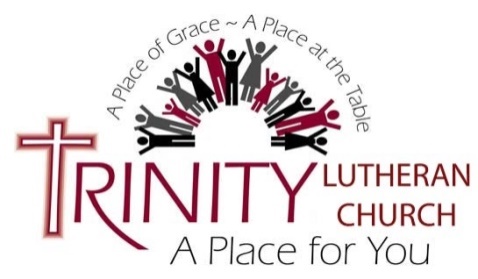 Trinity Lutheran Church Scholarship  ApplicationFull Name:LastFirstM.I.Address:CityStateZIP CodePhone:EmailSchool Name :School Name :Address:CityCityCityStateStateZIP CodePhone: